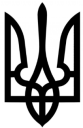 УКРАЇНАГОРОДНЯНСЬКА МІСЬКА РАДАО Р О Д Н Я Н С Ь К А М О Л О Д І Ж Н А Р А Д АГОРОДНЯНСЬКОЇ МІСЬКОЇ РАДИРІШЕННЯвід 11 вересня 2018 рокум. Городня№ 32Щодо прийняття участі у всесвітньому прибиранні.Згідно пропозицій щодо прийняття участі у всесвітньому прибиранні , Городнянська молодіжня рада,ВИРІШИЛА:Прийняти участь у всесвітньому прибиранні, яке організувало ГО                           « Let’s do it Ukraine » 15.09.2018 року.Локацією для прибирання встановити ужберіжжя річки Чибриж.Гармаша А.О., Богатирьову Ю.В.,  – призначити відповідальними за організацію прибирання.Контроль за виконання даного рішення покладаю на себе.Голови Молодіжної ради	Є. С. Чехман